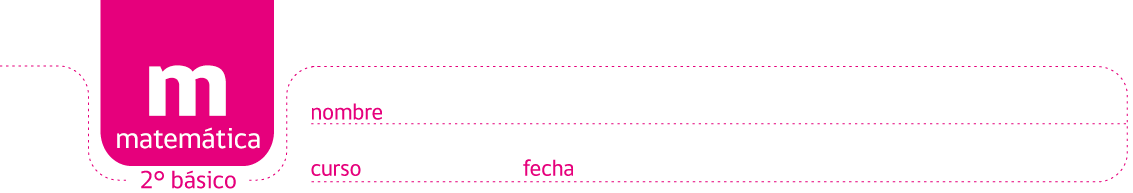 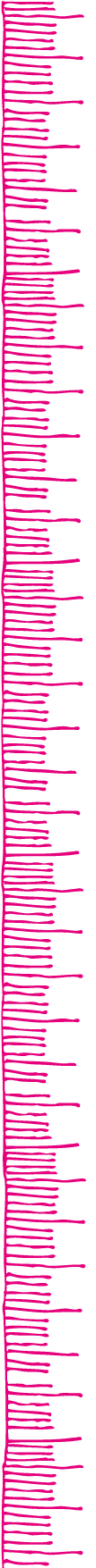 ACTIVIDADES: RECOLECTAR INFORMACIÓN E INTERPRETAR1. Si lanza 3 veces un dado, marque con un  los números que resultan.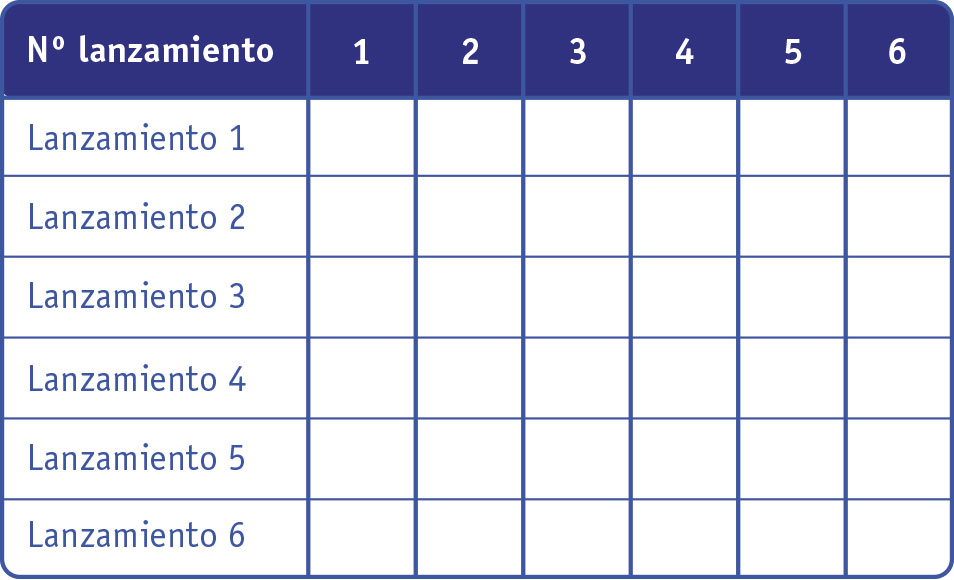 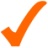 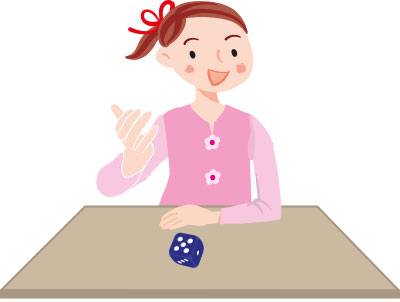 Según lo anterior:¿Es posible que salga el número 1 y el número  la vez?Si ha salido el número 1 al lanzar un dado, entonces ¿es posible que NO vuelva a salir?2.  Si tiene ahora dos dados, y en uno de ellos se obtuvo el número 2 ¿Qué otros números pueden aparecer en el dado que no salió 2? Lance el otro dado y marque  con un  en la tabla todos los posibles resultados.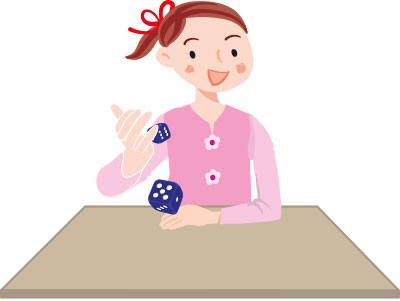 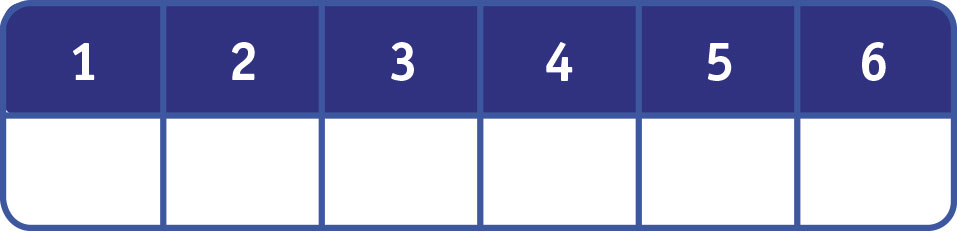 Considerando ambos dados y observando lo que anotó en la tabla conteste:¿Es posible que la suma de las caras haya dado 1?. ¿Por qué?¿Cuántas veces la suma de las caras dio igual a cinco?¿Cuántas veces la suma de las caras dio un resultado mayor que cinco?¿Es posible que la suma sea menor que 4?. ¿Qué números en la cara del dado tendrían que salir?Lance 3 veces una moneda y marque con una equis (x)  la cantidad de caras o sellos que vaya obteniendo.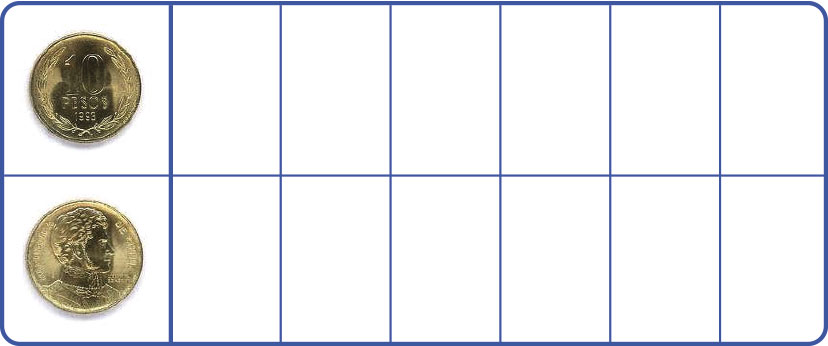 Según la cantidad de caras o sellos  pinte  el siguiente pictograma.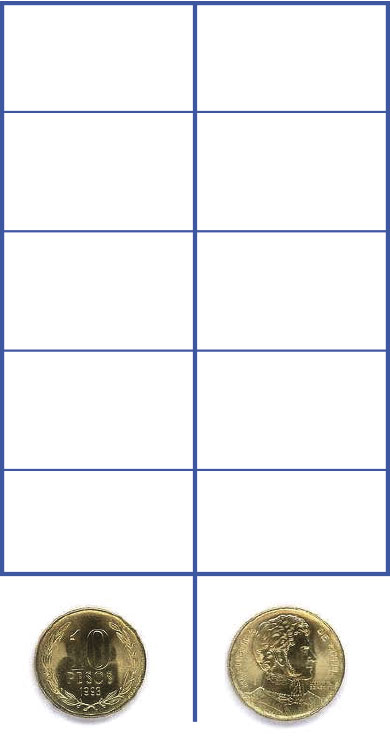 Complete:¿Cuántas caras se obtuvieron?___________________________________________¿Cuántos sellos se obtuvieron?___________________________________________